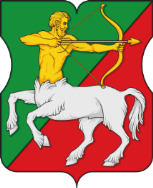 АППАРАТ СОВЕТА ДЕПУТАТОВмуниципального округа БУТЫРСКИЙПОСТАНОВЛЕНИЕ11.04.2023 № 02-01-05/8Об утверждении порядка составления проекта бюджета муниципального округа БутырскийВ соответствии со статьями 169 и 184 Бюджетного кодекса Российской Федерации:1. Утвердить порядок составления проекта бюджета муниципального округа Бутырский (приложение).2. Опубликовать настоящее постановление в бюллетене «Московский муниципальный вестник» и разместить на официальном сайте муниципального округа Бутырский в информационно-телекоммуникационной сети Интернет.3. Контроль за выполнением настоящего постановления возложить на главу муниципального округа Бутырский Шкловскую Н.В.Глава муниципального округа Бутырский                      Н.В. ШкловскаяПриложение к постановлению аппарата Совета депутатов муниципального округа Бутырский от  11.04.2023 № 02-01-05/8Порядоксоставления проекта бюджета муниципального округа Бутырский1. Настоящим Порядком регулируются вопросы организации деятельности аппарата Совета депутатов муниципального округа Бутырский (далее – аппарат) по составлению проекта бюджета муниципального округа Бутырский (далее – местный бюджет, муниципальный округ).2. Составление проекта местного бюджета осуществляется с 1 сентября по 10 ноября текущего финансового года с учетом требований Бюджетного кодекса Российской Федерации, Положения о бюджетном процессе в муниципальном округе и муниципальных правовых актов, регулирующих бюджетные правоотношения.3. При составлении проекта местного бюджета:1) глава муниципального округа:а) одобряет основные направления бюджетной политики муниципального округа и основные направления налоговой политики муниципального округа; б) одобряет прогноз социально-экономического развития муниципального округа на период не менее трех лет (далее – прогноз социально-экономического развития);в) одобряет среднесрочный финансовый план муниципального округа в случае принятия Советом депутатов муниципального округа Бутырский (далее – Совет депутатов) решения о составлении и утверждении проекта местного бюджета на очередной финансовый год;г) одобряет проект основных характеристик местного бюджета (с учетом прогнозных показателей по налоговым и неналоговым доходам, поступлений по источникам финансирования местного бюджета), а также объем бюджетных ассигнований на исполнение расходных обязательств муниципального округа (далее – расходные обязательства);д) одобряет проекты муниципальных программ, программ муниципальных гарантий и муниципальных внутренних заимствований муниципального округа (в случае необходимости их принятия);е) одобряет перечень субсидий из местного бюджета юридическим лицам, предлагаемых к включению в проект решения Совета депутатов о местном бюджете (в случае принятия решения об их предоставлении);ж) одобряет проект решения Совета депутатов о местном бюджете и представляемые вместе с ним документы и материалы для внесения в Совет депутатов;2) муниципальные служащие аппарата :а) формируют и представляют на рассмотрение главы муниципального округа предварительные показатели основных характеристик местного бюджета, а также предложения по объему бюджетных ассигнований на исполнение расходных обязательств муниципального округа;б) представляют главе муниципального округа прогнозные показатели по налоговым доходам, составленным в соответствии с установленными Департаментом финансов города Москвы нормативам отчислений, прогнозные показатели по неналоговым доходам и прогнозные показатели поступлений по источникам финансирования дефицита местного бюджета с приложением обоснований и расчетов;в) разрабатывают на основе основных направлений бюджетной политики города Москвы и основных направлений налоговой политики города Москвы и представляют на рассмотрение главы муниципального округа проект основных направлений бюджетной политики муниципального округа и основных направлений налоговой политики муниципального округа;г) разрабатывают на основе прогноза социально-экономического развития города Москвы и представляют на рассмотрение главы муниципального округа основные параметры прогноза социально-экономического развития;д) составляют и представляют на рассмотрение главы муниципального округа плановый реестр расходных обязательств на основе предложений субъектов бюджетного планирования по объемам бюджетных ассигнований (с приложением их обоснования) на исполнение расходных обязательств в разрезе муниципальных программ (проектов муниципальных программ) и непрограммных направлений деятельности органов местного самоуправления;е) подготавливают и представляют на рассмотрение главы муниципального округа предложения по распределению объема бюджетных ассигнований в разрезе разделов, подразделов, целевых статей и видов расходов бюджетной классификации Российской Федерации;ж) разрабатывает и представляет на рассмотрение главы муниципального округа проект среднесрочного финансового плана;з) разрабатывают и представляют на рассмотрение главы муниципального округа прогноз социально-экономического развития;и) разрабатывают и представляют на рассмотрение главы муниципального округа проект постановления оппарата о проекте решения Совета депутатов о местном бюджете и представляемые вместе с ним документы и материалы для внесения в Совет депутатов.